รายละเอียดอย่างย่อกิจกรรมส่งเสริมการอนุรักษ์พลังงานในช่วงปลายปี พ.ศ. 2562 สถาบันพลังงานเพื่ออุตสาหกรรม สภาอุตสาหกรมแห่งประเทศไทย มีแนวคิดที่จะดำเนินกิจกรรมเพื่อผลักดัน และส่งเสริมให้ภาคอุตสาหกรรมโดยเฉพาะ SMEs สามารถดำเนินการอนุรักษ์พลังงานได้อย่างมีประสิทธิภาพด้วยการสนับสนุนด้านต่างๆ เพียงท่านเริ่มดำเนินกิจกรรมด้านการอนุรักษ์พลังงานอย่างง่าย เพียงประกาศนโยบายพลังงาน, แต่งตั้งผู้รับผิดชอบกิจกรรมอนุรักษ์พลังงาน, จัดทำแผนอนุรักษ์พลังงาน และทบทวนแผนงาน เพื่อรับสิทธิประโยชน์ต่างๆ อาทิเช่น คำแนะนำจากผู้เชี่ยวชาญ และเงินสนับสนุนเพื่อปรับปรุงเครื่องจักรอุปกรณ์สูงสุด 300,000 บาท 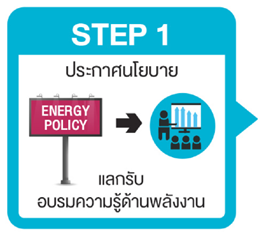 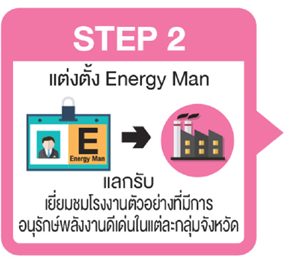 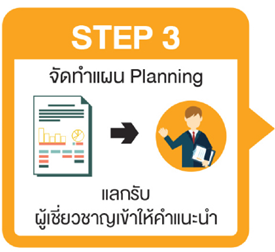 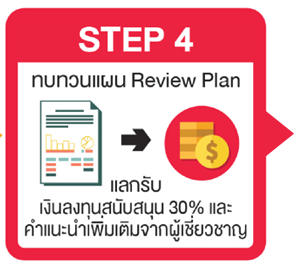 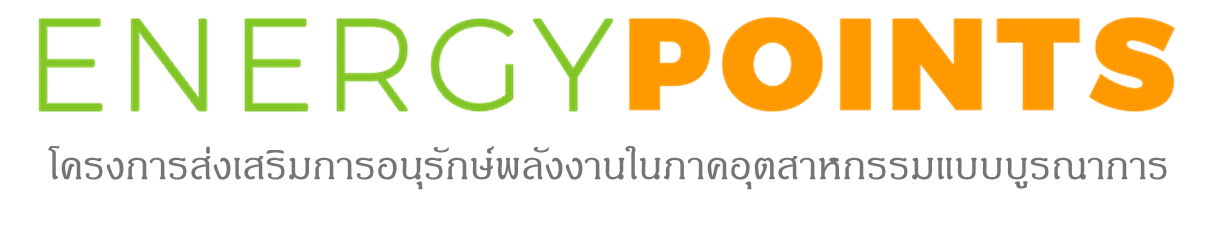 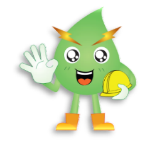 หมายเหตุ 	กิจกรรมฯ ดังกล่าวจะเริ่มต้นดำเนินการเมื่อได้รับการสนับสนุนจากกองทุนเพื่อส่งเสริมการอนุรักษ์พลังงาน  โดยสถาบันพลังงานฯ จะแจ้งให้ท่านได้รับทราบตามรายละเอียดแบบฟอร์มนี้ และให้สิทธิ์ในการเข้าร่วมกิจกรรมฯ กับบริษัทที่แสดงความสนใจนี้เป็นลำดับแรกก่อนบริษัททั่วไปบริษัทมีความสนใจเข้าร่วมกิจกรรมส่งเสริมการอนุรักษ์พลังงานดังกล่าว โดยมีรายละเอียดบริษัทดังนี้บริษัท ……………………………………………………………………….. ประเภทอุตสาหกรรม ……………………………………………ที่อยู่ …………………………………………………………………………………………………………………………………………………..…ชื่อ-สกุล	…………………………………………………………. ตำแหน่ง ……………………………………………………………………….เบอร์ติดต่อ ……………………………………………………………….. อีเมล์ ………………………………………………………………….ระบบสนับสนุนหลักที่ใช้ในบริษัท (เลือกได้มากกว่า 1 ข้อ) ระบบอากาศอัด (Air Compressor)	 ระบบไอน้ำ (Boiler)	 ระบบไฟฟ้า (Electricity)			  ระบบน้ำเย็น (Chiller) ระบบปรับอากาศ (Air Condition)		  ระบบเตาเผา (Heating Furnace) ระบบทำความเย็น (Freezer)	 อื่นๆ (โปรดระบุ) ……………….…………………….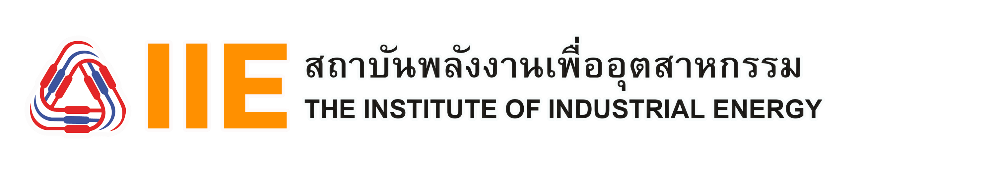 